Příloha č. 1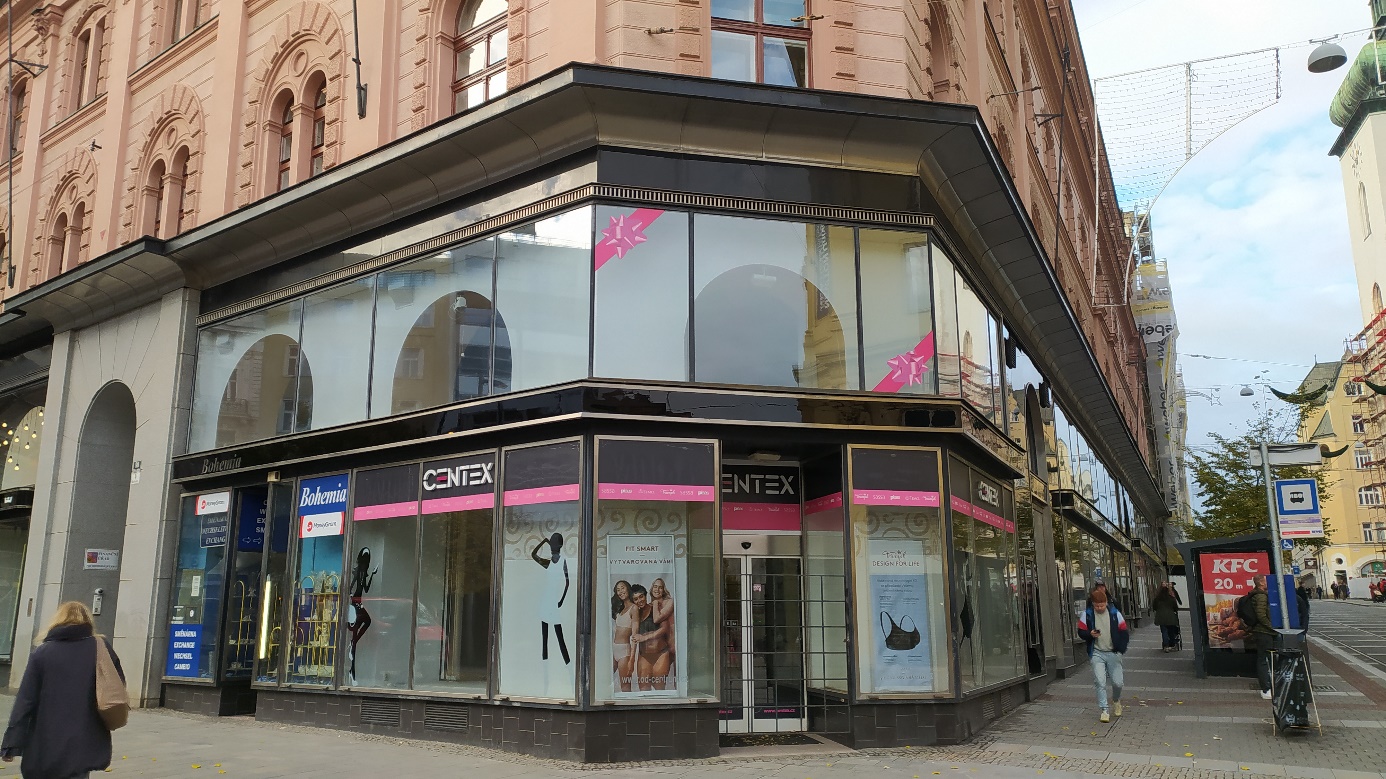 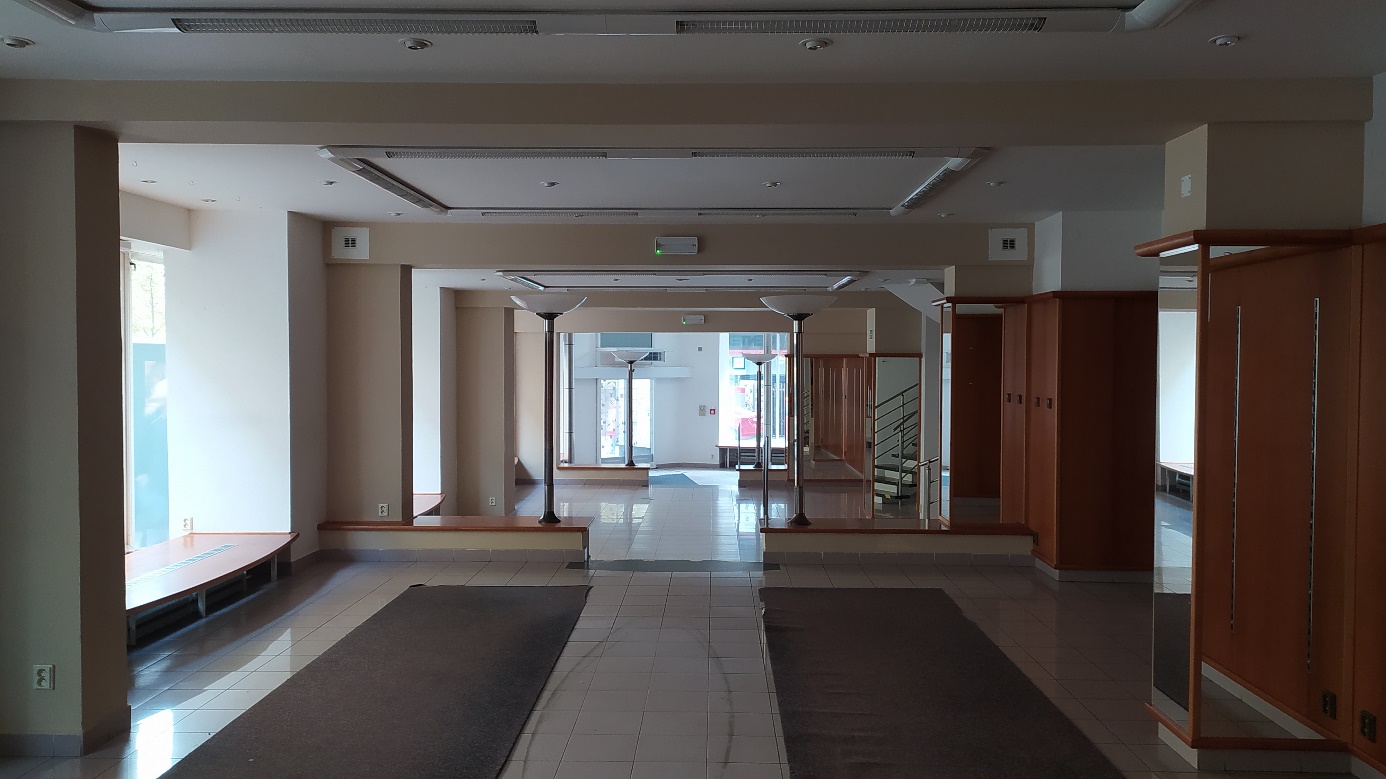 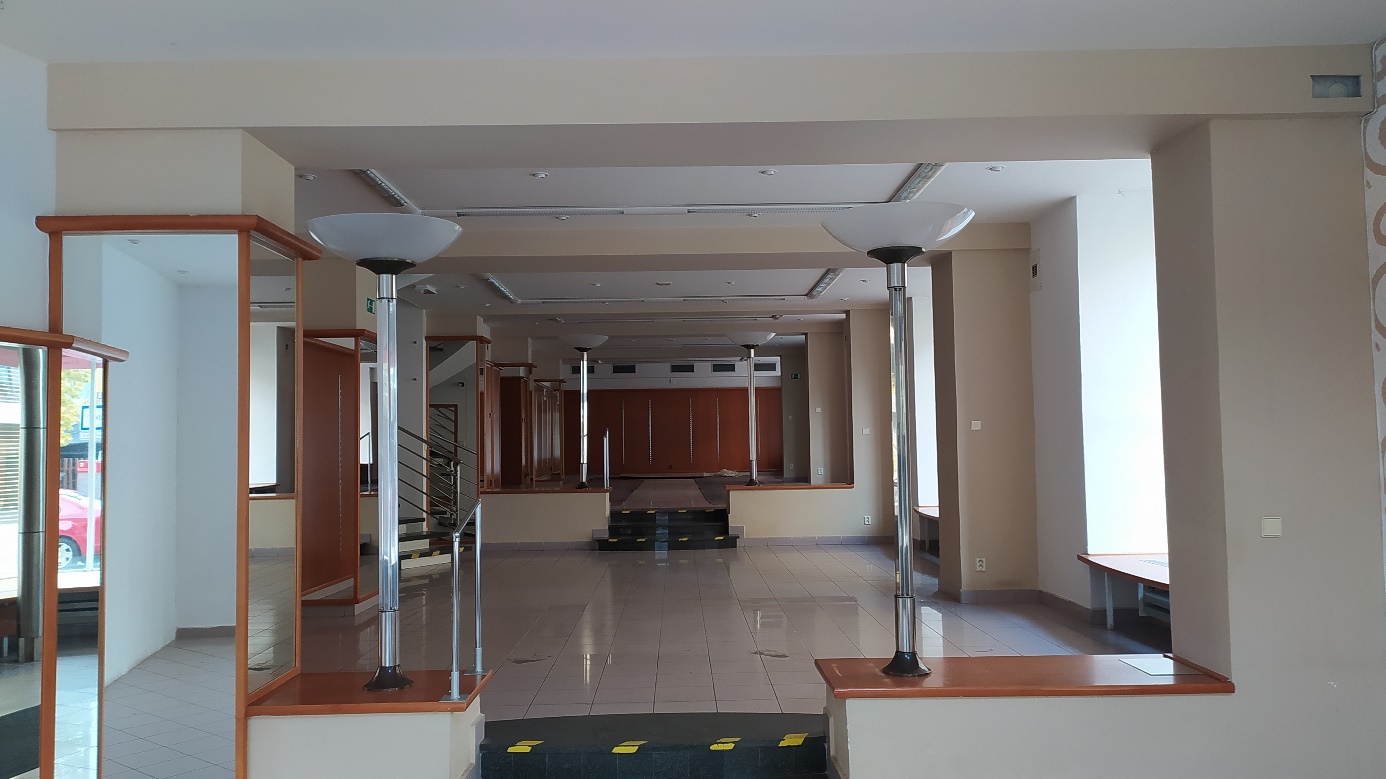 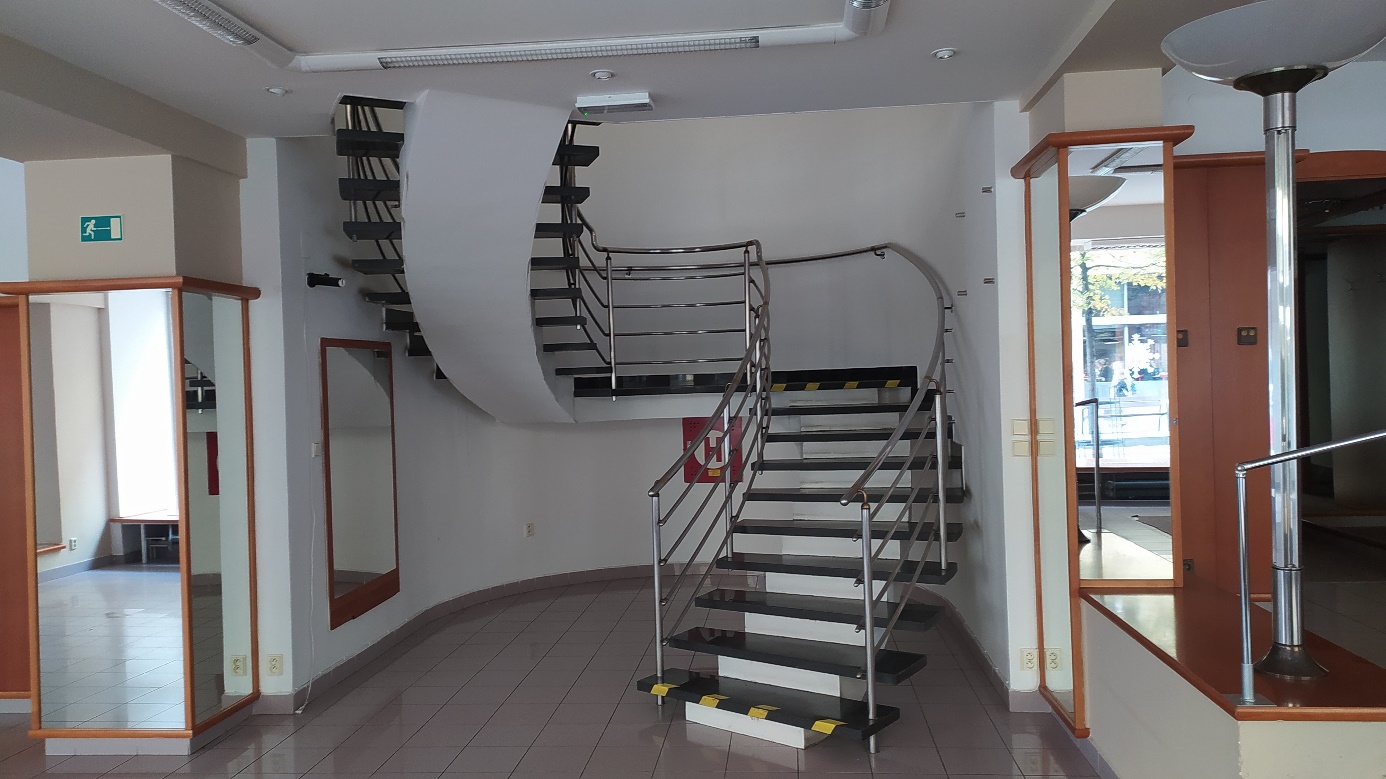 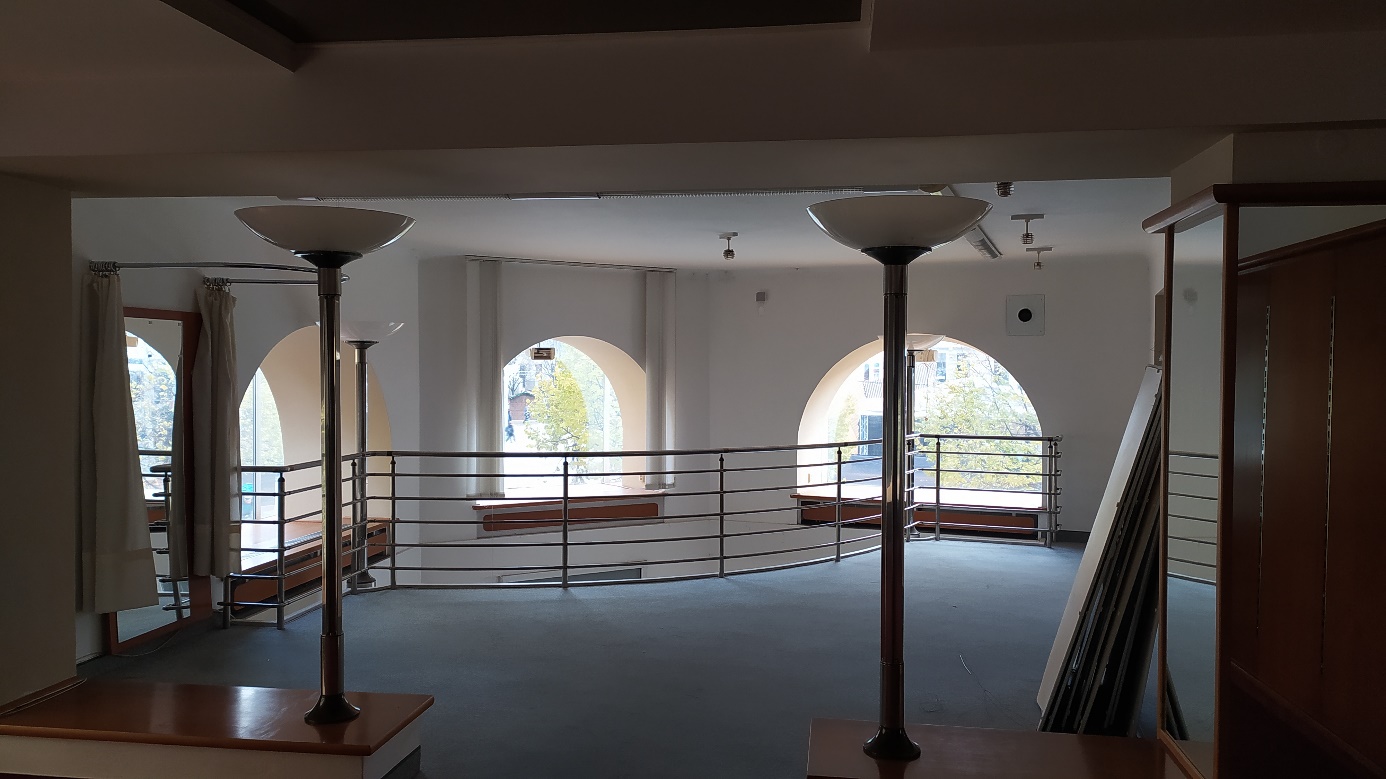 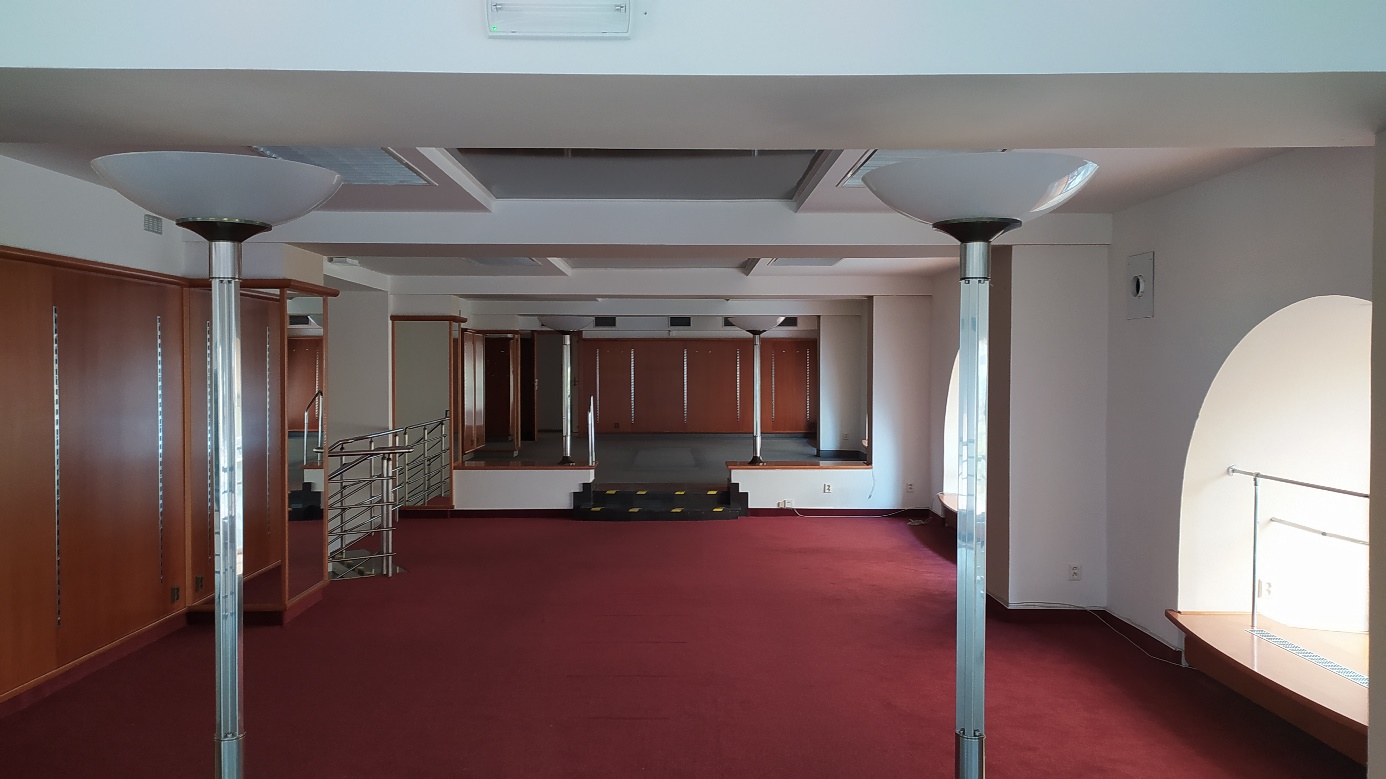 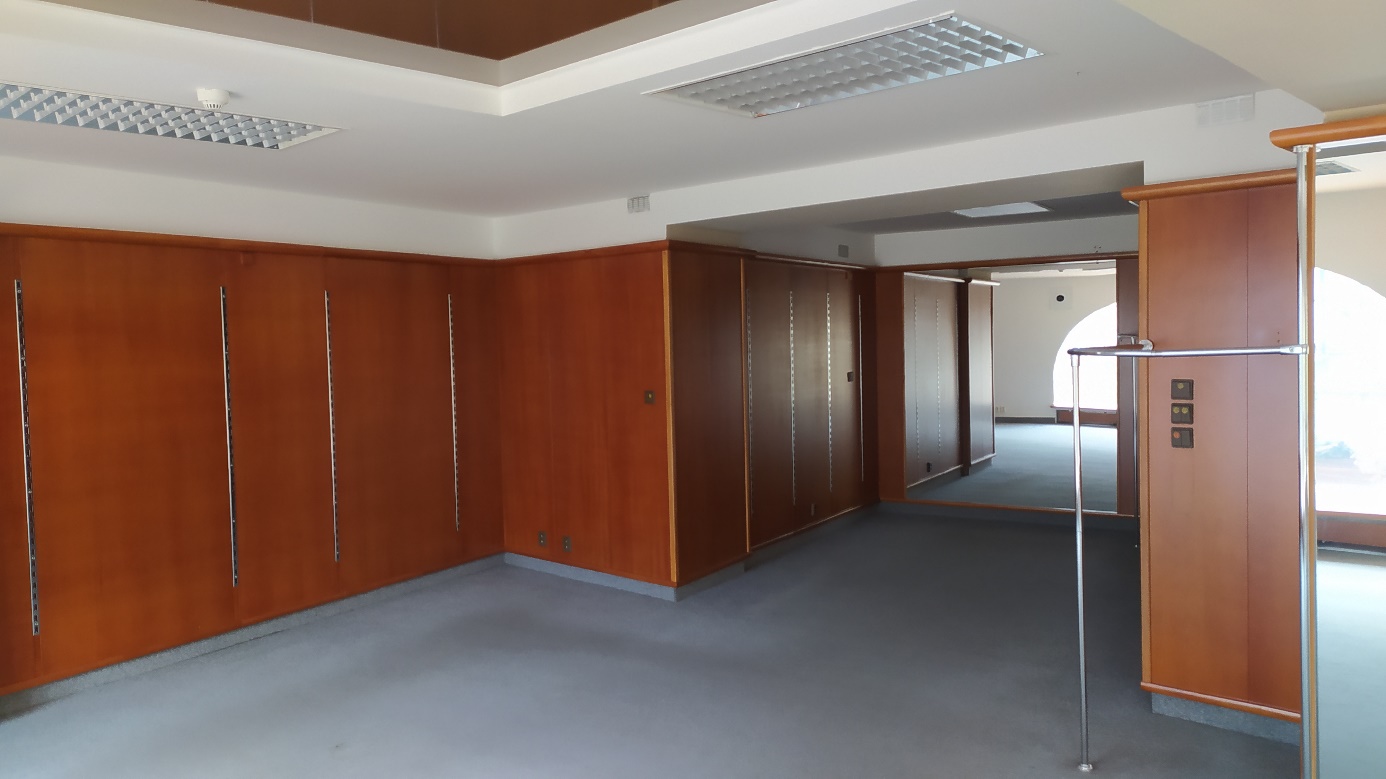 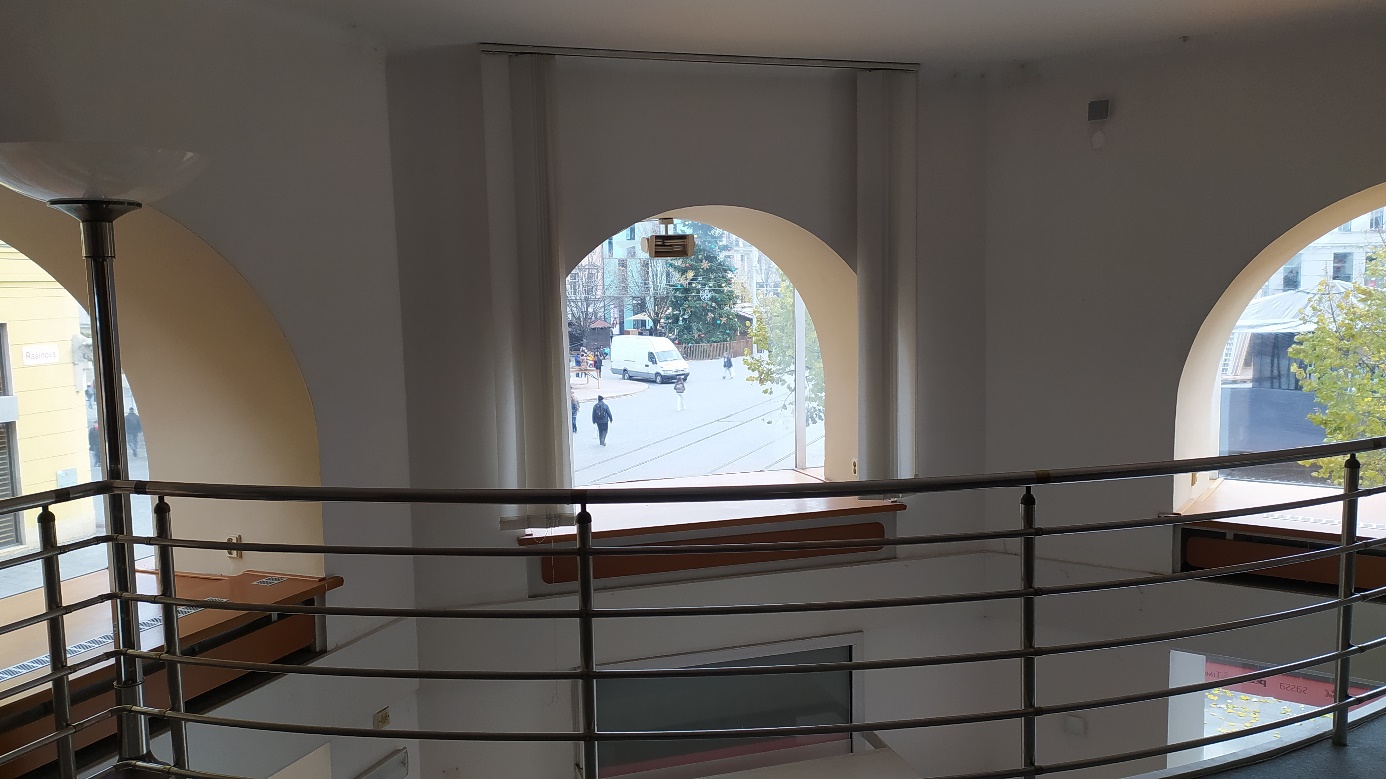 